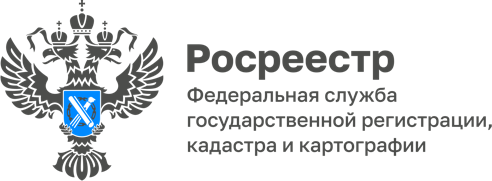 04.07.2022Предоставление земель в России ускорятНа заседании Правительства рассмотрен законопроект, сокращающий сроки предварительного согласования и предоставления государственных и муниципальных земель. Он был разработан при участии Росреестра и станет стимулом для развития жилищного строительства, сельского хозяйства и экономики в целом. «Правительство сократит сроки проведения ряда процедур при предоставлении участков, которые находятся в государственной или муниципальной собственности. Некоторые из них явно избыточны и могут быть уменьшены за счёт применения цифровых технологий и быстрого взаимодействия между ведомствами, - заявил Председатель Правительства России Михаил Мишустин. – Теперь на принятие решения о выделении земли будет отведено 20 дней. Сокращаются сроки и на других этапах. Рассчитываем, что ускорение процедур позитивно скажется на темпах реализации бизнесом новых проектов, а вместе с ранее предпринятыми шагами в сфере ипотеки будет способствовать упрощению строительства индивидуального жилья нашими гражданами». Как отметил глава Росреестра Олег Скуфинский, в случае внесения изменений в «Земельный кодекс РФ», сроки всех процедур будут сокращены. «Доступность и своевременное получение земельных ресурсов является важнейшей составляющей для реализации всех социально и экономически значимых проектов. Сокращение сроков предварительного согласования и предоставления земель будет способствовать их вовлечению в оборот, развитию экономического потенциала территорий.», – заявил руководитель Росреестра Олег Скуфинский. Законопроектом предусматривается сокращение сроков принятия решений о предварительном согласовании предоставления земельных участков, находящихся в государственной или муниципальной собственности, - с тридцати до двадцати дней, при этом если их схема расположения на кадастровом плане территории подлежит согласованию, – с сорока пяти до тридцати пяти дней; о предоставлении земельных участков, находящихся в государственной или муниципальной собственности – с тридцати до двадцати дней. Законодательство Российской Федерации позволяет принимать решения в предусмотренные поправками сроки. ------------------------------------Контакты для СМИ: (8772)56-02-4801_upr@rosreestr.ruwww.rosreestr.gov.ru385000, Майкоп, ул. Краснооктябрьская, д. 44